Département du FinistèreCommune de PLOVAN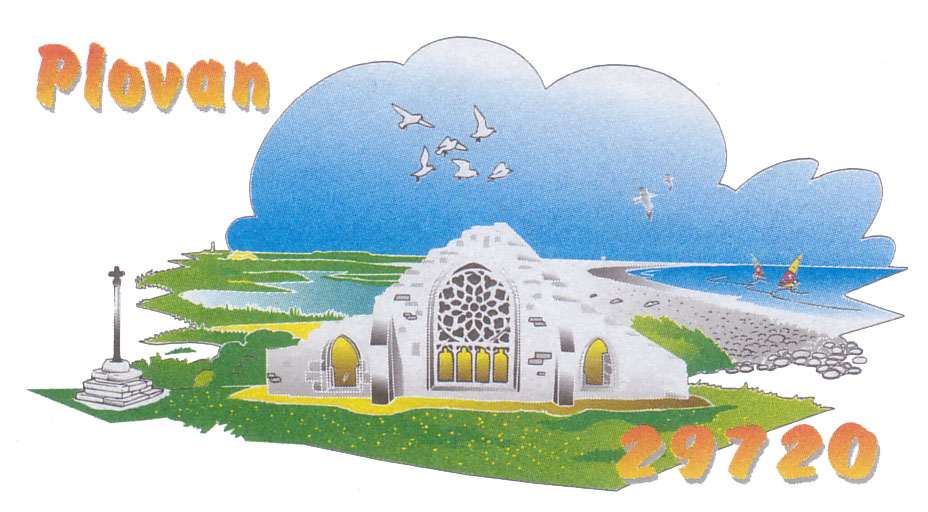 REVISION DU PLAN LOCAL D’URBANISMEACTE D’ENGAGEMENTDate limite de remise des offres : lundi 17 août 2015 à 12h00Pouvoir adjudicateur : Commune de Plovan, représentée par son maire, Michel BUREL2 rue de la Mairie29720 PLOVANTéléphone : 02 98 54 42 07Fax : 02 98 54 40 81Courriel : mairiedeplovan@wanadoo.frOrdonnateur :M. le MaireComptable assignataire des paiements :M. le Receveur publicCentre des finances publiques7 rue des Ecoles29710 Plogastel-Saint-GermainObjet du marché :Réalisation d’un schéma directeur et d’un zonage d’assainissement pluvialMode de consultation :Marché public passé en procédure adaptée en application de l’article 28 du code des marchés publicsMarché de prestations intellectuellesArticle 1 : ContractantJe soussigné,Nom, prénom, qualité et adresse professionnelle du signataire :M 																				□ agissant pour mon propre compte ;□ agissant pour le compte de la société ;□ agissant en tant que mandataire du groupement solidaire□ agissant en tant que mandataire solidaire du groupement conjoint□ agissant en tant que mandataire non solidaire du groupement conjointpour l’ensemble des prestataires groupés qui ont signés la lettre de candidature  après avoir prix connaissance des pièces constitutives du présent marché, mentionnées par ordre de priorité décroissant ci-dessous et après les avoir acceptées, à savoir : acte d’engagement cahier des clauses particulières et ses annexes mémoire technique (fourni par le candidat)après avoir produit les documents, certificats, attestations ou déclarations visés à l'article 45 et 46 du Code des Marchés publics ;m'engage ou  engage le groupement dont je suis mandataire, sans réserve, conformément aux stipulations des documents visés ci-dessus, à exécuter les prestations objet du présent marché dans les conditions ci-après définies.L'offre ainsi présentée ne me lie toutefois que si son acceptation m'est notifiée dans un délai de 90 jours à compter de la date limite de remise des offres fixées par le règlement de la consultation.Article 2 : PrixLes prix sont fermes et non révisables. Les prestations seront rémunérées par application d’un prix global forfaitaire égal à :- Prix hors T.V.A………………………………………………………….Euros (en chiffres)	-T.V.A. au taux de ........% , soit ……………………………………….Euros (en chiffres)	- Montant T.V.A. incluse ……………………………………………….Euros (en chiffres)En lettres TTC : 							Article 3 : Déclaration de sous-traitanceLes annexes n°....... au présent acte d'engagement indiquent la nature et le montant des prestations que j’envisage (ou nous envisageons) faire exécuter par des sous-traitants payés directement, les noms de ces sous-traitants et les conditions de paiement des contrats de sous-traitance ; le montant des prestations sous-traitées indiqué dans chaque annexe constitue le montant maximal de la créance que le sous-traitant concerné pourra présenter en nantissement ou céder. Chaque annexe constitue une demande d'acceptation du sous-traitant concerné et d'agrément des conditions de paiement du contrat de sous-traitance, demande qui est réputée prendre effet à la date de notification du marché ; cette notification est réputée emporter acceptation du sous-traitant et agrément des conditions de paiement du contrat de sous-traitance. Le montant total des prestations que nous envisageons de sous-traiter conformément à ces annexes est de:	-Prix hors T.V.A………………………………………………………….Euros (en chiffres)	-T.V.A. au taux de ........% , soit ……………………………………….Euros (en chiffres)	- Montant T.V.A. incluse ……………………………………………….Euros (en chiffres)Article 4 : PaiementsLe maître de l’ouvrage se libèrera des sommes dues au titre du présent marché en faisant porter le montant au crédit du ou des comptes suivants :				Ouvert au nom de :pour les prestations suivantes : ………………………………………………………….établissement : …………………………………………………………………………….numéro de compte : ………………………………………………………………………clé : …………………………………………………………………………………………code banque : ……………………………………………………………………………..code guichet : ……………………………………………………………………………..Ouvert au nom de :pour les prestations suivantes : ………………………………………………………….établissement : …………………………………………………………………………….numéro de compte : ………………………………………………………………………clé : …………………………………………………………………………………………code banque : ……………………………………………………………………………..code guichet : ……………………………………………………………………………..Ouvert au nom de :pour les prestations suivantes : ………………………………………………………….établissement : …………………………………………………………………………….numéro de compte : ………………………………………………………………………clé : …………………………………………………………………………………………code banque : ……………………………………………………………………………..code guichet : ……………………………………………………………………………..Article 5 : Résiliation en cas d’inexactitude des renseignementsLe marché est résilié en cas d’inexactitude des renseignements fournis par le candidat retenu concernant sa situation sociale, fiscale, judiciaire et pénale.Fait en un seul originalEst acceptée la présente offre pour valoir acte d’engagement le ………………………...A Plovan, Le Le Maire, Michel BURELALePour le bureau d’étudesMentions manuscrites « Lu et Approuvé »